Cartoons to use for your most wanted posters…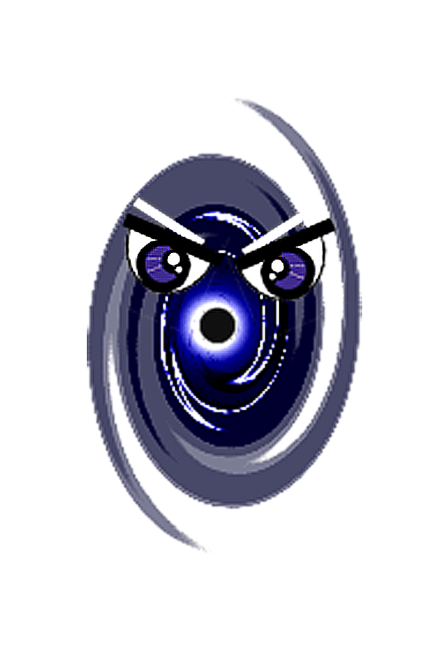 Black Hole Cartoon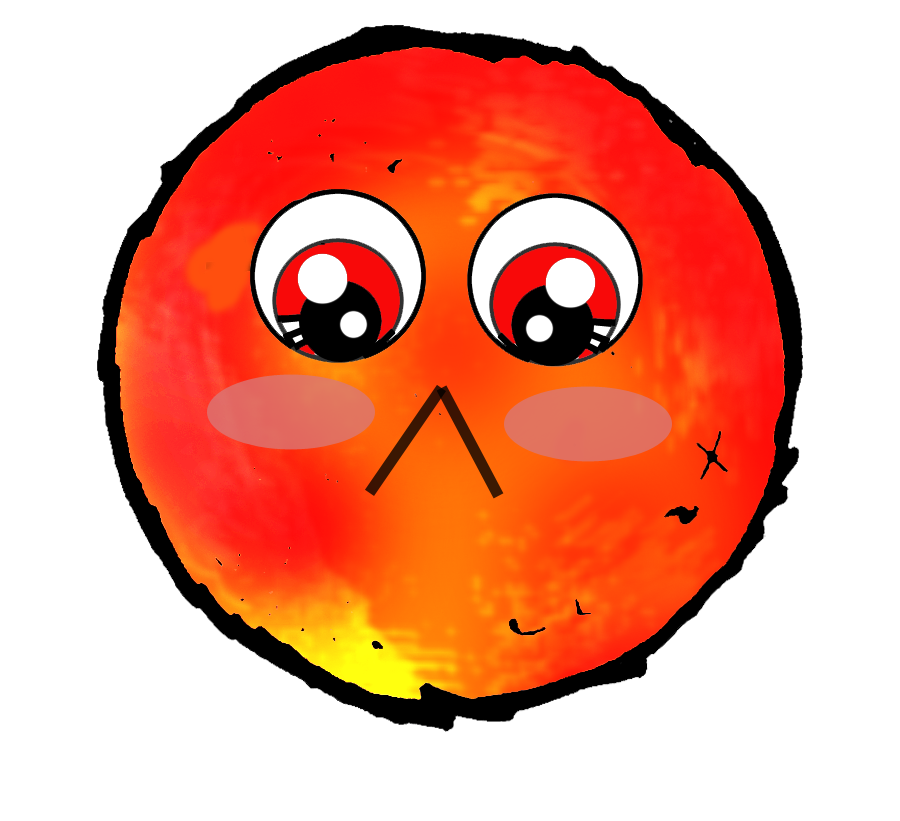 Red Giant Cartoon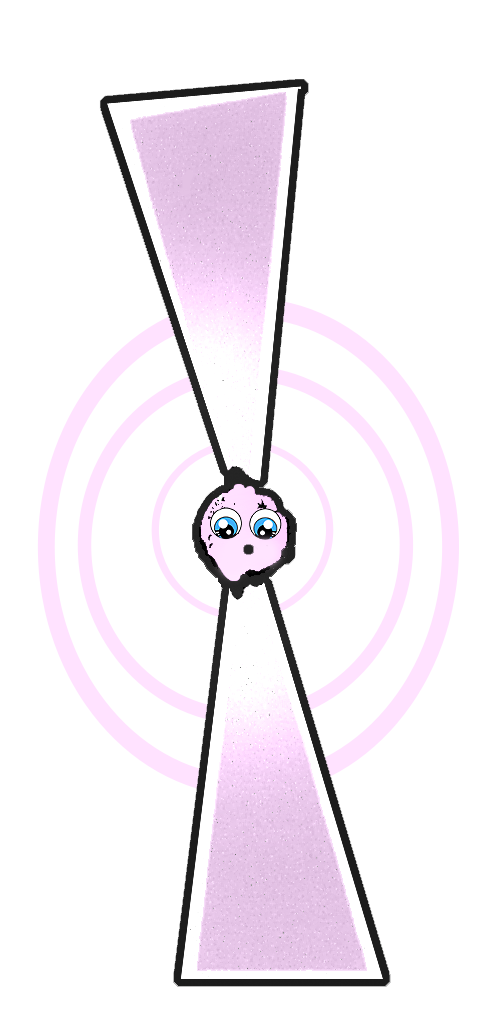 Neutron Star Cartoon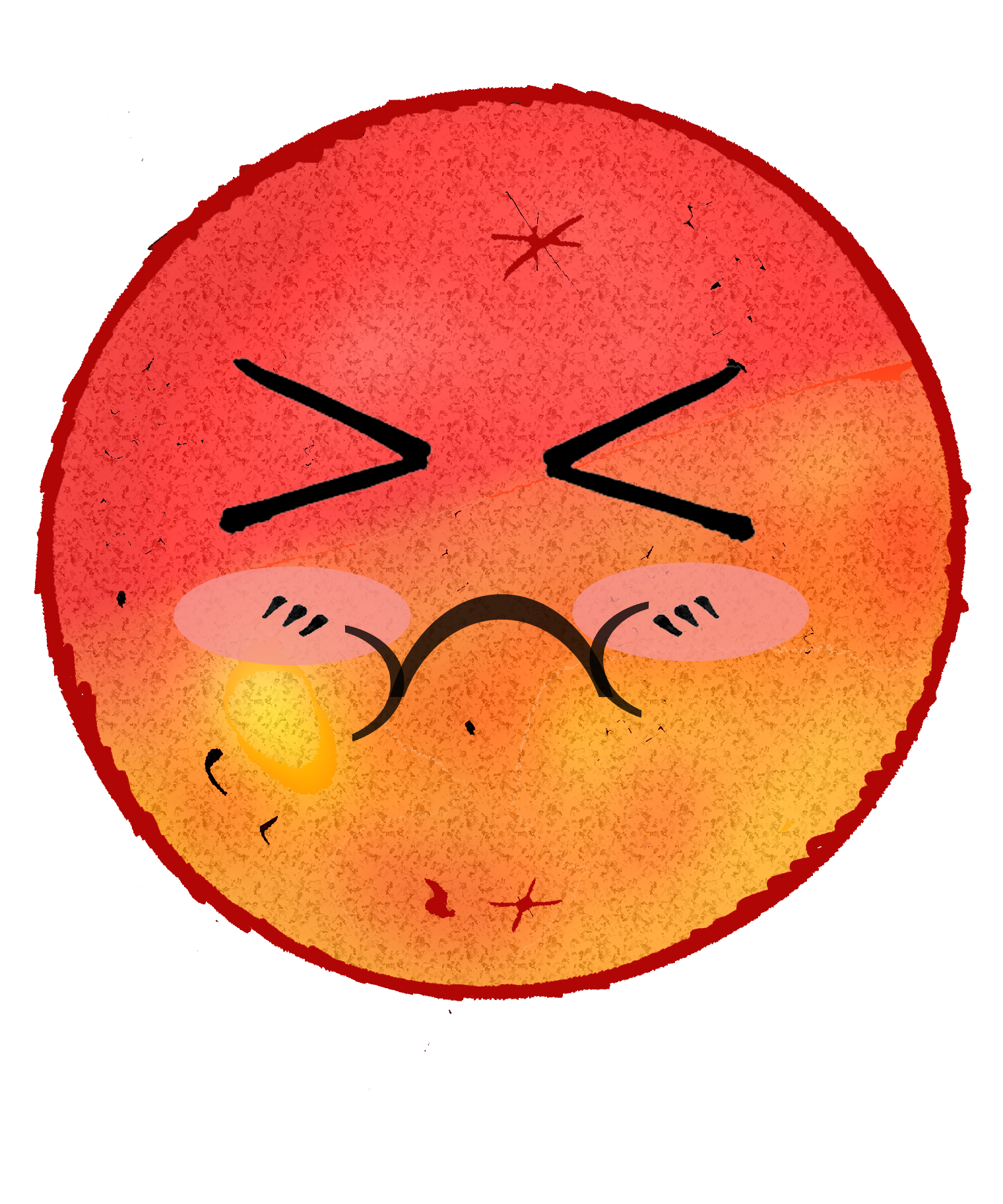 Red Supergiant Cartoon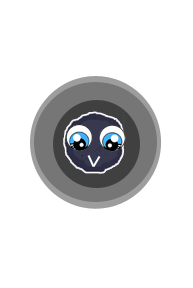 Black Dwarf Cartoon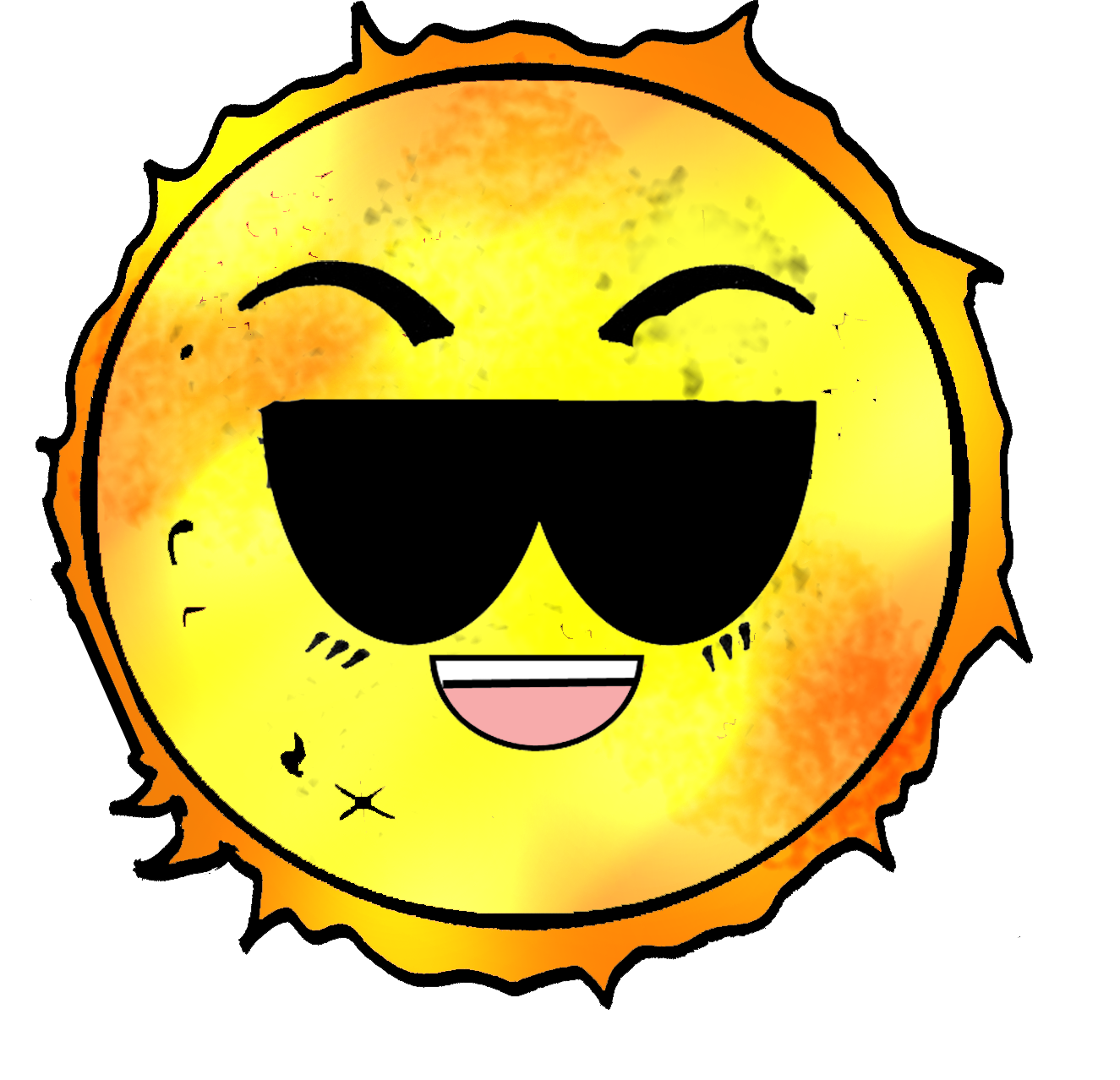 Sun-like Star Cartoon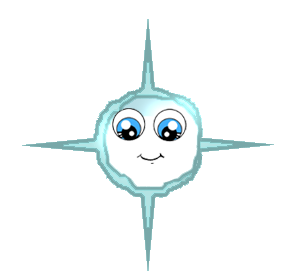 White Dwarf Cartoon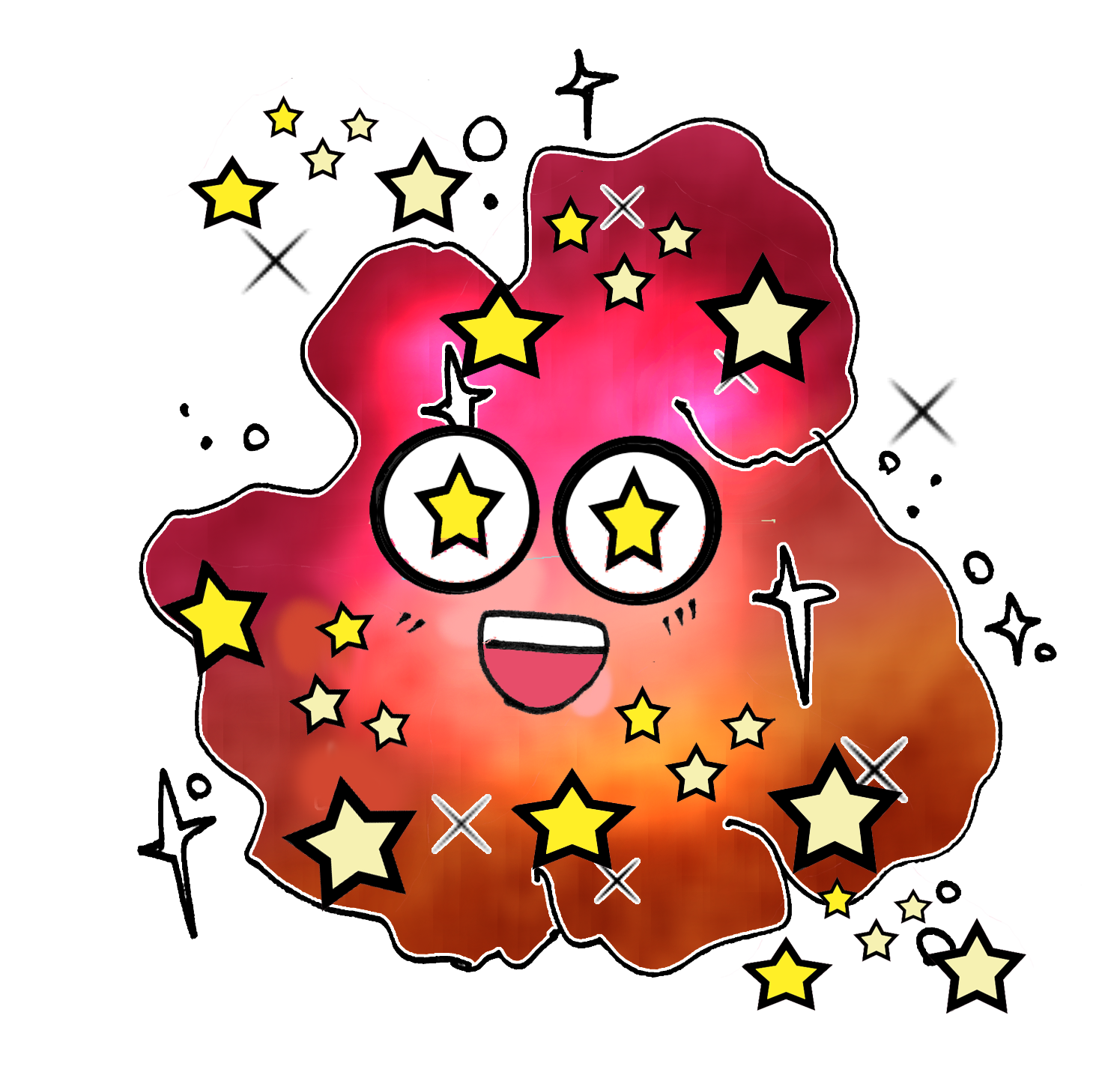 Nebula Cartoon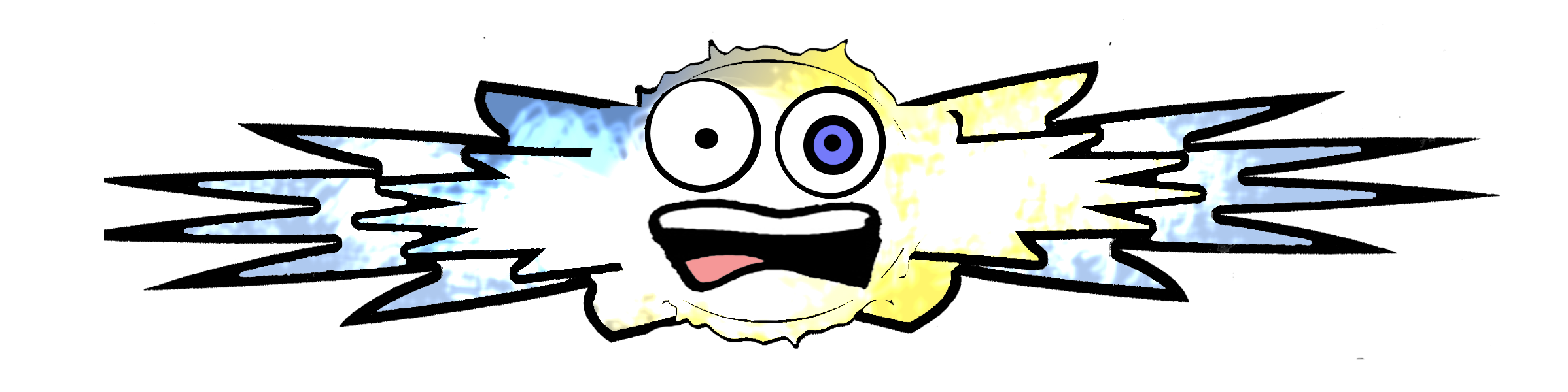 Supernova Cartoon